	Číslo úkolu ÚZEI 4427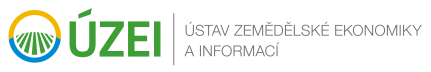 DODATEK Č. 2 KE SMLOUVĚ O DÍLOdle evidence ÚZEI č. SML0058/2021č. DOD0013/2021Čl. ISmluvní strany1.1	Objednatel:Název	Ústav zemědělské ekonomiky a informací	státní příspěvková organizaceSídlo	120 00 Praha 2, Mánesova 1453/75Zastoupen	Ing. Štěpán Kala, MBA, Ph.D., řediteltel. č.	222 725 543IČO	00027251DIČ	CZ00027251 (není plátce DPH)Bankovní spojení	xxxxxxxxxxxxxxxPověřený pracovník	xxxxxxxxxxxxxxxtel. č.	+420 xxx xxx xxxe-mail	xxxxxxxxxxxxxxx (dále jen „objednatel“)1.2	Zhotovitel:Název	Asociace pro vodu ČR z.s.Sídlo	Traťová 574/1, Horní Heršpice 619 00 BrnoZapsán ve spolkovém rejstříku vedeném Krajským soudem v Brně, oddíl L, vložka 2869Zastoupen	Mgr. Jiří Paul, MBA, místopředseda výboru Tel. č.	+420 737 508 640IČO	44994397DIČ	CZ44994397 (není plátce DPH)Bankovní spojení	xxxxxxxxxxxxxxxxxxPověřený pracovník	xxxxxxxxxxxxxxxxxxtel. č.	+420 xxx xxx xxxe-mail	xxxxxxxxxxxxxxxxxx (dále jen „zhotovitel“)(objednatel a zhotovitel společně též jako „smluvní strany“ a/nebo jednotlivě jako „smluvní strana“)Čl. II2.1	Smluvní strany uzavřely dne 9.8.2021 smlouvu o dílo č. SML0058/2021 ve znění dodatku č. 1 ze dne 27.10.2021 č. DOD0009/2021 (dále jen „smlouva“), jejímž předmětem je závazek zhotovitele provést pro objednatele dílo – získat aktuální data týkající se stavu vodovodů a kanalizací v rámci členských států EU za podmínek dále sjednaných ve smlouvě.2.2	Z důvodu kapacitního vytížení zhotovitele, které zhotovitel v době uzavření smlouvy nemohl předpokládat, požádal zhotovitel o prodloužení termínu plnění.2.3	Smluvní strany se dohodly, že text odst. 3.1 článku III smlouvy se vypouští a nahrazuje se tímto novým textem:„Zhotovitel se zavazuje na svůj náklad a nebezpečí provést dílo pro objednatele, tj. dokončit a předat dílo objednateli nejpozději do 20.12.2021.“Čl. III3.1	Ostatní ustanovení smlouvy tímto dodatkem č. 2 nedotčená zůstávají v platnosti a beze změn.3.2	Tento dodatek č. 2 nabývá platnosti dnem podpisu oprávněných zástupců obou smluvních stran a účinnosti dnem jeho uveřejnění prostřednictvím registru smluv dle zákona č. 340/2015 Sb., o registru smluv. Uveřejnění tohoto dodatku č. 2 ve smyslu předchozí věty provede objednatel.3.3	Tento dodatek č. 2 je podepsán vlastnoručně nebo elektronicky. Je-li dodatek č. 2 podepsán vlastnoručně, je vyhotoven ve čtyřech stejnopisech, z nichž obě smluvní strany obdrží po dvou. Je-li dodatek č. 2 podepsán elektronicky, je podepsán pomocí uznávaných elektronických podpisů.3.4	Smluvní strany prohlašují, že tento dodatek č. 2 ke smlouvě byl sjednán na základě jejich pravé, vážné a svobodné vůle, že si jeho obsah přečetly, bezvýhradně s ním souhlasí, považují jej za zcela určitý a srozumitelný a na důkaz toho jej podepisují.Ústav zemědělské ekonomiky a informacíAsociace pro vodu ČR z.s.Ing. Štěpán Kala, MBA, Ph.D., ředitelv z. Ing. Stanislav Doležalstatutární zástupce ředitelepodepsáno elektronicky24.11.2021Mgr. Jiří Paul, MBA, místopředseda výboruPodepsáno elektronicky24.11.2021podpis objednatelepodpis zhotovitele